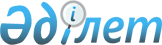 О внесении изменения в постановление Правительства Республики Казахстан от 11 ноября 2004 года N 1180Постановление Правительства Республики Казахстан от 27 сентября 2005 года N 955

      Правительство Республики Казахстан  ПОСТАНОВЛЯЕТ: 

      1. Внести в  постановление  Правительства Республики Казахстан от 11 ноября 2004 года N 1180 "Об утверждении Плана мероприятий на 2005-2007 годы по реализации Государственной программы развития образования в Республике Казахстан на 2005-2010 годы" (САПП Республики Казахстан, 2004 г., N 44, ст. 559) следующее изменение: 

      в Плане мероприятий на 2005-2007 годы по реализации Государственной программы развития образования в Республике Казахстан на 2005-2010 годы, утвержденном указанным постановлением: 

      в разделе "3. Среднее общее образование": 

      в графе 5 строки, порядковый номер 7, слова "II квартал" заменить словами "IV квартал". 

      2. Настоящее постановление вводится в действие по истечении десяти календарных дней после его первого официального опубликования.        Премьер-Министр 

      Республики Казахстан 
					© 2012. РГП на ПХВ «Институт законодательства и правовой информации Республики Казахстан» Министерства юстиции Республики Казахстан
				